Simple ProbabilitySolutions for the assessment Simple ProbabilityName :Class :Date :Mark :/15%1) Describe each position A, B, C, D and E on the probability scale using appropriate vocabularly

      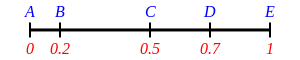 [1]  2) Noah tosses a coin. Find the probability he gets a head.

      [1]  3) Lottie rolls a dice. Find the probability she gets a four.

      [1]  4) Isabella rolls a dice. Find the probability she gets a number greater than 3.

      [1]  5) Find the probability that for a random spin of the spinner, the arrow points to 8.

      


     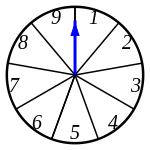 [1]  6) Find the probability that for a random spin of the spinner, the arrow points to 2.

      


     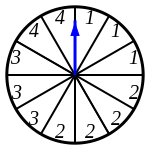 [1]  7) If you select a card at random from a standard pack of 52 playing cards (ace is counted as 1), find the probability of choosing

      a) a nine of Diamonds       b) a Heart      c) a nine   [1]  8) If you select a card at random from a standard pack of cards (ace is counted as 1), find the probability of choosing

      a) an Ace of Hearts    b) a Heart or Club    c) a number smaller than 9  [1]  9) A number is chosen at random from the set of numbers given below.

1,2,3,4,5,6,7,8,9,10,11

Find the probability that the number is

a)  an even number         b)  an odd number    

     [1]  10) A bead is drawn randomly from a jar that contains 2 red beads, 4 blue beads, and 5 green beads. Find the probability of selecting

      a)  a red bead         b)  a blue bead         c)  a green bead     [1]  11) Sam chooses a letter at random from the word SEVEN. Find the probability that he chooses

      a)  an N         b)  an E     [1]  12) A group of people were asked if they owned a rabbit. 87 responded "yes", and 164 responded "no".

Find the probability that if a person is chosen at random, they own a rabbit.     

     [1]  13) A roulette wheel has slots numbered from 1 to 38.

Find the probability that the ball lands on an even number.     

     [1]  14) Elsie bought a bag of sweets, 5 of them are green, 4 are blue and 4 are white. Find the probability that a randomly selected sweet is

      a)  not green        b)  green or blue    [1]  15) The English Alphabet contains 26 letters. Find the probability of

      a) choosing a vowel             b) not choosing a consonant   [1]  1) A = impossible, B = unlikely, C = evens, D = likely, E = certain2) P(head) =  3) P(four) =  4) P(a number greater than 3) =  5)  6)  7) a) P(a nine of Diamonds) =  
b) P(a Heart) =  
c) P(a nine) =  8) a) P(an Ace of Hearts) =  
b) P(a Heart or Club) =  
c) P(a number smaller than 9) =  9) a) P(even number) =  
b) P(odd number) =  10) a) P(red bead) =  
b) P(blue bead) =  
c) P(green bead) =  11) a) P(an N) =  , b) P(an E) =  12)  13) P(even number) =  14) a) P(not green) =  
b) P(green or blue) =  15) a) P(choosing a vowel) =  
b) P(not choosing a consonant) =  